                                Městys Březno
   		    Městys Březno 13, 294 06 Březno, okres Mladá Boleslav
                   	    IČ: 00237574,  DIČ: CZ237574
		    tel.: 326399180, e-mail: brezno@seznam.cz, www.brezno.cz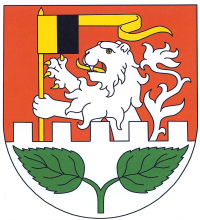 Informace Pošta Partner ve Březně Městys Březno bude provozovatelem Pošty Partner ve Březně od 1.3.2021.Z důvodu ukončení činnosti České pošty, s.p. ve Březně a převodu na Poštu partner bude pošta ve Březně uzavřena tyto dny:Středa 24.2.2021  14.00 – 17.00
Čtvrtek 25.2.2021   celý den
Pátek    26.2.2021   celý den
Pondělí  1.3.2021   8.00 – 12.00 Nová pracovní doba od 2.3.2021 pro veřejnost bude navýšena na 34 hodin/týdněDenoddooddoPondělí 8.0012.0013.0017.00Úterý8.0012.0013.0016.00Středa8.0012.0013.0017.00Čtvrtek8.0012.0013.0016.00Pátek8.0012.00